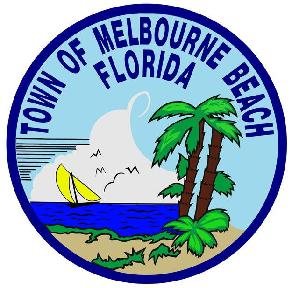 Town of Melbourne BeachAGENDATOWN COMMISSION WORKSHOPWEDNESDAY, MARCH 3, 2021 @ 6:00 p.m. MASNY ROOM, 507 OCEAN AVENUEPUBLIC NOTICECommission Members:Mayor Wyatt HooverVice Mayor Joyce D. Barton Commissioner Steve WaltersCommissioner Sherrie QuarrieCommissioner Corey RunteStaff Members:Town Manager Elizabeth MascaroTown Clerk Jennifer TorresNotice: Commission discussion and possible action may occur during any Commissioner Meeting. The following sections of the Agenda are always subject to such discussion and possible action without further motion by the Commission: Changes to the Agenda, Public Hearings, Old Business, and New Business.The public is advised that members of the Town Commission may be in attendance and participate in proceedings of the board. Attorney General Opinions (AGO) AGO 91-95, AGO 98-14, AGO 2000-68.PURSUANT TO SECTION 286.0105, FLORIDA STATUTES, THE TOWN HEREBY ADVISES THE PUBLIC THAT: In order to appeal any decision made at this meeting, you will need a verbatim transcript of the proceedings. It will be your responsibility to ensure such a record is made. Such person must provide a method for recording the proceedings verbatim as the Town does not do so.In accordance with the Americans with Disability Act and Section 286.26, Florida Statutes, persons needing special accommodations for this meeting shall, at least 5 days prior to the meeting, contact the Office of the Town Clerk at (321) 724-5860 or Florida Relay System at 711.Call to Order – Led by Mayor HooverRoll Call Pledge of Allegiance and Moment of SilencePresentationV.      Public CommentAfter being acknowledged by the Mayor, members of the public should state their name and address for the record. The Commission encourages citizens to prepare their comments in advance. Each individual will have three (3) minutes to address the Commission on any topic(s) related to Town business not on the Agenda.  Please remember to sign the sign-in sheet provided if you will be speaking at the meeting.New Business Ocean Avenue Beautification – Discuss ideas for landscaping, lighting and pedestrian-friendly projects to enhance the beauty of Ocean Avenue.Discussion related to setting meeting parameters for the History Preservation and Awareness Board and process for how and where the Town’s historical items are stored – Vice Mayor Barton Consideration of proposed recommendations related to excessive speed on Pine Street South and North of Ocean Avenue – Town Manager Mascaro VII.      Adjournment